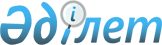 О внесении изменений в постановление Правительства Республики Казахстан от 22 января 1996 г. N 74Постановление Правительства Республики Казахстан от 12 декабря 1996 г. N 1531
     Правительство Республики Казахстан постановляет:
     Внести в постановление Правительства Республики Казахстан от 22
января 1996 г. N 74  
 P960074_ 
  "О мерах по реализации Программного
займа Азиатского Банка Развития для сельскохозяйственного сектора"
следующие изменения:
     признать утратившим силу пункт 3;
     в приложении 2:
     ввести в состав Межведомственного совета по координации
Программного займа Азиатского Банка Развития для
сельскохозяйственного сектора:
     Дамитова К.К.         - заместителя Председателя Национального
                             Банка Республики Казахстан
                             (по согласованию)

     Елеманова Б.Д.        - Председателя Комитета по внешнему
                             заимствованию при Министерстве финансов
                             Республики Казахстан

     Коржову Н.А.          - Министра труда и социальной защиты
                             Республики Казахстан

     Мынбаева С.М.         - заместителя Министра финансов
                             Республики Казахстан

     Курмангалиева С.Ш.    - первого заместителя Председателя
                             Государственного комитета
                             Республики Казахстан по ценовой и
                             антимонопольной политике

     Романова А.Ф.         - первого заместителя Министра сельского
                             хозяйства Республики Казахстан





          вывести из указанного состава Аимбетова С.С., Крепака П.И.,
Марченко Г.А., Павлова А.С., Своика П.В., Штойка Г.Г., Утембаева
Е.А.;




          признать утратившим силу пункт 2 постановления Правительства
Республики Казахстан от 16 апреля 1996 г. N 448  
 P960448_ 
  "О внесении
изменений в постановление Правительства Республики Казахстан от 22
января 1996 г. N 74".





     Премьер-Министр
  Республики Казахстан


					© 2012. РГП на ПХВ «Институт законодательства и правовой информации Республики Казахстан» Министерства юстиции Республики Казахстан
				